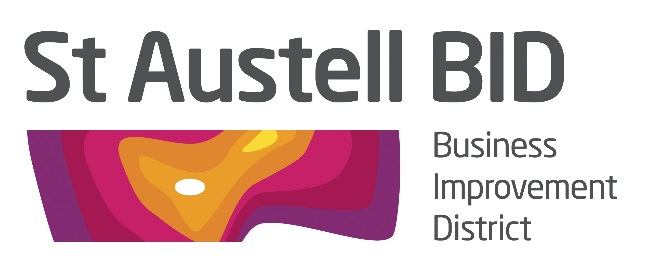 BOARD MEETINGTuesday 10th July 2018, 5.30pmThe White Hart Hotel, St AustellAGENDAWelcome and Apologies					RHElection of Chair and Vic Chair				RHMinutes of  Previous Meeting				Chair       (1st May 2018)	BID Finances						GBBID Manager update					AMSouth West In Bloom					AW/AMSecurity and Shopwatch					RHFeedback from other meetings				AllAOB							All